Об утверждении Положения о составе,порядке подготовки документов территориальногопланирования Старочукальского сельского поселения  Шемуршинского района, о порядке подготовки изменений и внесения их в такие документы, а также о составе, порядке подготовки планов реализации таких документовВ соответствии со статьей 18 Градостроительного кодекса Российской Федерации, Федеральным законом от 06.10.2003 № 131-ФЗ «Об общих принципах организации местного самоуправления в Российской Федерации», Уставом Старочукальского  сельского поселения  Шемуршинского района Чувашской Республики,  Собрание депутатов Старочукальского сельского поселения  решило:1. Утвердить Положение о составе, порядке подготовки документов территориального планирования Старочукальского  сельского поселения  Шемуршинского района, о порядке подготовки изменений и внесения их в такие документы, а также о составе, порядке подготовки планов реализации таких документов согласно приложению  .2. Контроль за исполнением настоящего  решения оставляю за собой.3. Настоящее  решение вступает в силу после его официального опубликования  И.о.главы Старочукальского      сельского поселения    Шемуршинского района Чувашской Республики                            Н.Н.Кувайская Приложениек  решению администрации Старочукальского сельского поселения  Шемуршинскогорайонаот 14.03.2020 г. № 3 Положениео составе, порядке подготовки документов территориального планирования Старочукальского  сельского поселения  Шемуршинского района, о порядке подготовки изменений и внесения их в такие документы, а также о составе, порядке подготовки планов реализации таких документов1. Общие положения1.1. Настоящее Положение о составе, порядке подготовки документов территориального планирования Старочукальского  сельского поселения  Шемуршинского района, о порядке подготовки изменений и внесения их в такие документы, а также о составе, порядке подготовки планов реализации таких документов (далее – Положение) разработано в соответствии с Градостроительным кодексом Российской Федерации, Федеральным законом от 06.10.2003 № 131-ФЗ «Об общих принципах организации местного самоуправления в Российской Федерации».1.2. Положение определяет состав и порядок подготовки документов территориального планирования Старочукальского сельского поселения, порядок подготовки изменений и внесения их в такие документы, а также состав, порядок подготовки планов реализации таких документов.1.3. В соответствии с требованиями части 1 статьи 18 Градостроительного  кодекса Российской Федерации документами территориального планирования Старочукальского сельского поселения является генеральный план Старочукальского сельского поселения.1.4. Содержание генерального плана Старочукальского сельского поселения определяется в соответствии с нормами Градостроительного кодекса Российской Федерации.1.5. Подготовка генерального плана Старочукальского сельского поселения осуществляется с учетом положений схемы территориального планирования Чувашской Республики.2. Общие требования к подготовке генерального плана 2.1. Подготовка генерального плана осуществляется в соответствии с требованиями статьи 9 Градостроительного кодекса Российской Федерации и с учетом региональных и местных нормативов градостроительного проектирования, заключения о результатах общественных обсуждений или публичных слушаний по проекту генерального плана, а также с учетом предложений заинтересованных лиц.2.2. Подготовка генерального плана осуществляется применительно ко всей территории поселения.2.3. Подготовка генерального плана может осуществляться применительно к отдельным населенным пунктам, входящим в состав поселения с последующим внесением в генеральный план изменений, относящихся к другим частям территорий поселения. Подготовка генерального плана и внесение в генеральный план изменений в части установления или изменения границы населенного пункта также могут осуществляться применительно к отдельным населенным пунктам, входящим в состав поселения.2.4. Решение о подготовке проекта генерального плана, а также решения о подготовке предложений о внесении в генеральный план изменений принимаются главой местной администрации поселения.2.5. Подготовка проекта генерального плана или проекта о внесении изменений в него осуществляется администрацией поселения, администрацией городского округа самостоятельно либо иными лицами, привлекаемыми ими на основании государственного контракта, заключенного в соответствии с законодательством Российской Федерации о контрактной системе в сфере закупок товаров, работ, услуг для обеспечения государственных и муниципальных нужд.2.6. Генеральный план поселения утверждается на срок не менее чем двадцать лет.2.7. Утверждение в генеральном плане границ функциональных зон не влечет за собой изменение правового режима земель, находящихся в границах указанных зон.2.8. Требования к описанию и отображению в генеральном плане объектов федерального значения, объектов регионального значения, объектов местного значения устанавливаются федеральным органом исполнительной власти, осуществляющим функции по выработке и реализации государственной политики и нормативно-правовому регулированию в сфере строительства, архитектуры, градостроительства.3. Содержание генерального плана3.1. Содержание генерального плана определяется требованиями, установленными в статье 23 Градостроительного кодекса Российской Федерации.4. Порядок подготовки проекта генерального плана4.1. Порядок подготовки проекта генерального плана определяется требованиями, установленными в статье 24 Градостроительного кодекса Российской Федерации.4.2. При подготовке и утверждении генерального плана и при внесении изменений в генеральный план не допускается включать положения о территориальном планировании, реализация которых приведет к невозможности обеспечения эксплуатации существующих или планируемых для размещения объектов регионального значения.4.3. Подготовка генерального плана осуществляется на основании планов и программ комплексного социально-экономического развития муниципального образования (при их наличии) с учетом программ, принятых в установленном порядке и реализуемых за счет средств федерального бюджета, бюджетов субъектов Российской Федерации, местных бюджетов, решений органов государственной власти, органов местного самоуправления, иных главных распорядителей средств соответствующих бюджетов, предусматривающих создание объектов местного значения, инвестиционных программ субъектов естественных монополий, организаций коммунального комплекса и сведений, содержащихся в федеральной государственной информационной системе территориального планирования.4.4. Подготовка генерального плана осуществляется с учетом положений о территориальном планировании, содержащихся в документах территориального планирования Российской Федерации, документах территориального планирования двух и более субъектов Российской Федерации, документах территориального планирования субъекта Российской Федерации, документах территориального планирования муниципальных образований, а также с учетом предложений заинтересованных лиц.4.5. Заинтересованные лица вправе представить свои предложения по проекту генерального плана. Состав и содержание предложений должны соответствовать требованиям действующего законодательства о градостроительной деятельности.4.6. При подготовке генерального плана в обязательном порядке проводятся общественные обсуждения или публичные слушания в соответствии со статьями 5.1 и 28 Градостроительного кодекса Российской Федерации, а также в соответствии с Порядком организации и проведения общественных обсуждений или публичных слушаний по проектам генеральных планов, проектам правил землепользования и застройки, проектам планировки территории, проектам межевания территории, проектам правил благоустройства территорий, проектам, предусматривающим внесение изменений в один из указанных утвержденных документов, проектам решений о предоставлении разрешения на условно разрешенный вид использования земельного участка или объекта капитального строительства, проектам решений о предоставлении разрешения на отклонение от предельных параметров разрешенного строительства, реконструкции объектов капитального строительства на территории Старочукальского сельского поселения  Шемуршинского района.5. Порядок согласования проекта генерального плана5.1. Проект генерального плана до его утверждения подлежит согласованию в случаях, установленных в статье 25 Градостроительного кодекса Российской Федерации.5.2. Иные вопросы, кроме указанных в частях 1 - 4.1 статьи 25 Градостроительного кодекса Российской Федерации вопросов, не могут рассматриваться при согласовании проекта генерального плана.5.3. Администрация Старочукальского  сельского поселения обеспечивает доступ к проекту генерального плана и материалам по обоснованию такого проекта в федеральной государственной информационной системе территориального планирования с использованием официального сайта в сети «Интернет», определенного федеральным органом исполнительной власти, уполномоченным на осуществление контроля за соблюдением порядка ведения федеральной государственной информационной системы территориального планирования, не менее чем за три месяца до их утверждения.6. Исходные данные для подготовки проекта генерального плана6.1. Исходные данные для подготовки проекта генерального плана включают в себя:- нормативные правовые акты органов государственной власти и органов местного самоуправления по вопросам регулирования градостроительной деятельности, землепользования, охраны природных ресурсов, памятников истории и культуры и другую информацию, необходимую для разработки градостроительной документации;- картографическую информацию, включая топографические карты различных требуемых масштабов, ортофотопланы, аэро- и космические снимки, в том числе цифровую картографическую информацию, представленную с необходимой точностью и имеющую достаточное для подготовки проектов генеральных планов содержание;- иную информацию, требование о предоставлении которой может содержаться в задании на проектирование.6.2. Состав и содержание исходных данных определяются в соответствии с требованиями, предъявляемыми к генеральным планам.6.3.  Источниками получения исходной информации для подготовки проектов генеральных планов являются:федеральная государственная информационная система территориального планирования;государственная информационная система обеспечения градостроительной деятельности;единый государственный кадастр недвижимости;иные информационные государственные и муниципальные цифровые информационные ресурсы, предоставляемые уполномоченными органами исполнительной власти, органами местного самоуправления, иными организациями и физическими лицами;аналитические и статистические доклады, обзоры и отчеты;фонды картографической и геодезической информации;материалы инвентаризации земель и недвижимого имущества;материалы инженерно-геологических и инженерно-геодезических изысканий и исследований;планы и программы комплексного социально-экономического развития муниципального образования (при их наличии);программы, принятые в установленном порядке и реализуемые за счет средств федерального бюджета, бюджета  Шемуршинского района, местного бюджета, решений органов государственной власти, органов местного самоуправления, иных главных распорядителей средств соответствующих бюджетов, предусматривающие создание объектов местного значения;инвестиционные программы субъектов естественных монополий, организаций коммунального комплекса и сведения, содержащиеся в федеральной государственной информационной системе территориального планирования;иные сведения.7. Утверждение генерального плана7.1. Порядок утверждения генерального плана осуществляется в соответствии со статьей 24 Градостроительного кодекса Российской Федерации.7.2. Протокол общественных обсуждений или публичных слушаний, заключение о результатах общественных обсуждений или публичных слушаний являются обязательным приложением к проекту генерального плана, направляемому главой местной администрации поселения в представительный орган местного самоуправления поселения.7.3. Представительный орган местного самоуправления поселения с учетом протокола общественных обсуждений или публичных слушаний, заключения о результатах общественных обсуждений или публичных слушаний принимают решение об утверждении генерального плана или об отклонении проекта генерального плана и о направлении его соответственно главе местной администрации поселения на доработку в соответствии с указанными протоколом и заключением.7.4. Решение об утверждении генерального плана вступает в силу со дня его официального опубликования и является обязательным для исполнения всеми участниками градостроительной деятельности независимо от их организационно-правовых форм и форм собственности.7.5. Правообладатели земельных участков и объектов капитального строительства, если их права и законные интересы нарушаются или могут быть нарушены в результате утверждения генерального плана, вправе оспорить генеральный план в судебном порядке.7.6. Администрацией Старочукальского  сельского поселения в срок, не превышающий десяти дней со дня утверждения генерального плана должен быть обеспечен доступ к утвержденному документу территориального планирования муниципального образования (генеральному плану) и материалам по его обоснованию в информационной системе территориального планирования с использованием официального сайта соответственно уполномоченными федеральным органом исполнительной власти (ФГИС ТП).8. Реализация генерального плана8.1. Реализация Генерального плана осуществляется путем:- подготовки и утверждения документации по планировке территории в соответствии с генеральным планом;- принятия в порядке, установленном законодательством Российской Федерации, решений о резервировании земель, об изъятии, в том числе путем выкупа, земельных участков для государственных или муниципальных нужд, о переводе земель или земельных участков из одной категории в другую;- создания объектов федерального значения, объектов регионального значения, объектов местного значения на основании документации по планировке территории.8.2. Реализация Генерального плана осуществляется путем выполнения мероприятий, которые предусмотрены программами, утвержденными местной администрацией и реализуемыми за счет средств местного бюджета, или нормативными правовыми актами местной администрации или в установленном местной администрацией порядке решениями главных распорядителей средств местного бюджета, или инвестиционными программами организаций коммунального комплекса.9. Порядок подготовки изменений и внесения их в генеральный план9.1. Подготовка изменений и внесение изменений в генеральный план осуществляется в соответствии со статьей 9 и статьями 24 и 25 Градостроительного кодекса Российской Федерации.9.2. Внесение в генеральный план изменений, предусматривающих изменение границ населенных пунктов в целях жилищного строительства или определения зон рекреационного назначения, осуществляется без проведения общественных обсуждений или публичных слушаний. ЁВАШ РЕСПУБЛИКИ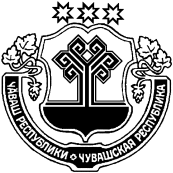 ШЁМЁРШЁ РАЙОН,ЧУВАШСКАЯ РЕСПУБЛИКА ШЕМУРШИНСКИЙ РАЙОН  КИВ, ЧУКАЛЯЛ ПОСЕЛЕНИЙ,Н ДЕПУТАТСЕН ПУХЁВ, ЙЫШЁНУ14    03   2020  № 3 Кив. Чукал ял.СОБРАНИЕ ДЕПУТАТОВ  СТАРОЧУКАЛЬСКОГО СЕЛЬСКОГО  ПОСЕЛЕНИЯ                       РЕШЕНИЕ        14    03    2020  № 3деревня  Старые Чукалы